https://doshkolka.rybakovfond.ru/tishe_ed#cc-106807196 (НОЯБРЬ)Детский сад №23 г. Новочеркасск приветствует организаторов и участников проекта. В ноябре из предложенных игр мы с воспитанниками отдали предпочтение игре "Тише едешь, дальше будешь ". Эта игра ребятам очень понравилась. Водящего, как и всегда, выбрали считалкой. Слова водящий проговаривал то в быстром темпе, то в медленном, так игра стала намного интересней. Играли несколько раз, меняя водящего. В игре дошкольники проявили свою быстроту, выдержку и внимательность. Замечательная игра, будем и дальше играть!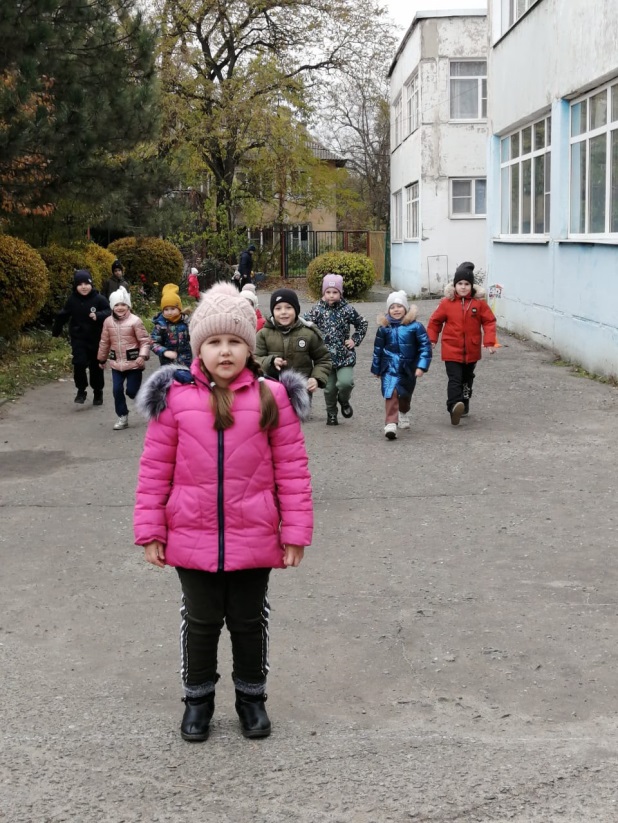 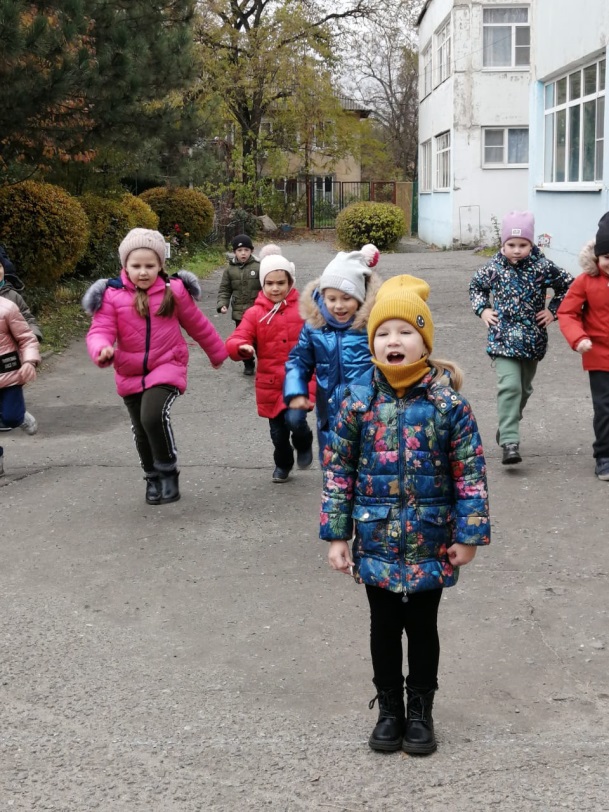 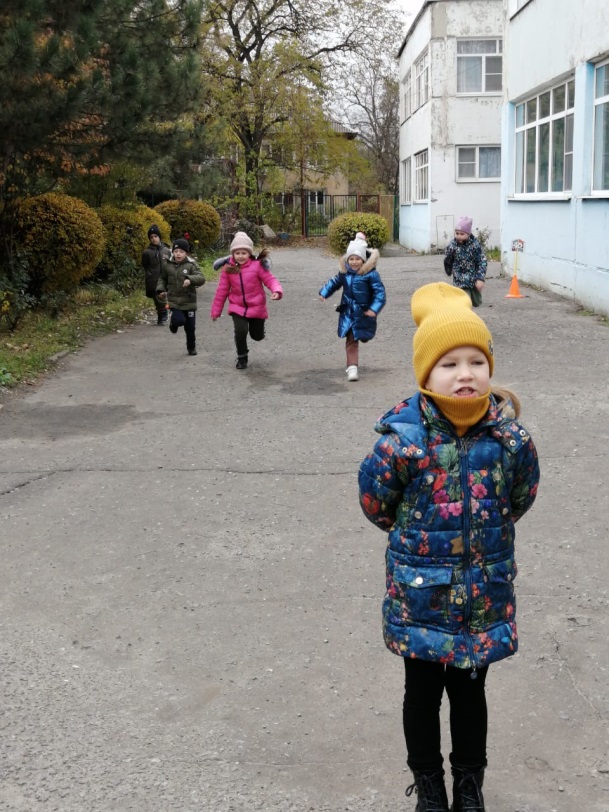 